(ร่าง)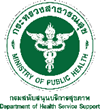 ตารางการวิเคราะห์ผลการปฏิบัติจริง และระดับคะแนน ตามเกณฑ์ประเมินพฤติกรรมรางวัลองค์กรโปร่งใส เกียรติยศแห่งคุณธรรม จริยธรรม และความซื่อตรง NACC Integrity Awards ครั้งที่ 6คุณสมบัติเบื้องต้นของผู้สมัคร1.	ผู้สมัครรับรางวัลต้องมีสถานะเป็นนิติบุคคล และก่อตั้งมาแล้วไม่น้อยกว่า 5 ปี2.	ต้องไม่เป็นองค์กรที่ประกอบกิจการที่เกี่ยวกับอบายมุข ขัดต่อศีลธรรมอันดีงามของสังคม หรือความมั่นคงของประเทศ3.	ถ้าเป็นองค์กรที่มีองค์กรร่วมหลายองค์กร ขอให้เสนอผลงานในนามขององค์กรหลัก4.	ถ้าผู้สมัครมีหน่วยงานย่อยในเครือ ขอให้เสนอผลงานในภาพรวมขององค์กรหลัก5.	ผู้สมัครต้องไม่เป็นหน่วยงานที่อยู่ระหว่างการถูกร้องทุกข์ หรือกล่าวโทษจากหน่วยงานกำกับดูแลไปยังเจ้าพนักงานสอบสวนฯ	เว้นแต่ องค์กรนั้นมีมาตรการในการแก้ไขปัญหาดังกล่าวที่เป็นรูปธรรมชัดเจนแนวทางการสรุปข้อมูลเพื่อเข้าสู่กระบวนการพิจารณา	ให้ผู้สมัครให้ข้อมูลหลักฐานเชิงประจักษ์ที่ท่านได้ปฏิบัติจริงขององค์กรตามหัวข้อ.1.-.5 ในช่วง 2.ปีที่ผ่านมา และรวมช่วงเวลาใกล้เคียงเพื่อนำมาประกอบ
การพิจารณา	ผลการดำเนินงาน ทั้ง 5 หมวด ต้องไม่เกิน 30 หน้ากระดาษ โดยใช้อักษร.TH.SarabanIT9.ขนาด 16 pt. พร้อมเอกสารแนบเพื่อประกอบคำอธิบาย
โดยให้แยกมาต่างหาก จำนวน 20 ชุด และคณะกรรมการอาจจะเรียกขอข้อมูลเพิ่มเติมในภายหลังตามที่เห็นสมควร	หมวดที่ ๑ องค์กรปฏิบัติงานอย่างมีความพร้อมรับผิดชอบในการตัดสินใจในการปฏิบัติหน้าที่ และการดำเนินงานขององค์กร ให้ความสำคัญกับประโยชน์ที่ผู้รับบริการหรือผู้มีส่วนได้ส่วนเสียสมควรจะได้รับ (22 คะแนน)	องค์กรมีการแสดงออกถึงความรับผิดชอบจากการตัดสินใจ และการดำเนินการที่มีปัญหาหรือมีผลกระทบต่อสังคมและสิ่งแวดล้อม มีการวิเคราะห์ผลดี
ผลเสียก่อนดำเนินการ และมีมาตรการแก้ไขที่เหมาะสมถ้ามีปัญหาหรือผลกระทบจากการตัดสินใจหรือจากการดำเนินการขององค์กร ให้ความระมัดระวังข้อผิดพลาดที่อาจเกิดขึ้นจากการดำเนินงาน ให้ความสำคัญกับประโยชน์ของประชาชนผู้รับบริการ และผู้มีส่วนได้ส่วนเสียที่ทำธุรกรรมด้วย คำนึงถึงประโยชน์ และสิทธิทางกฎหมายของผู้รับบริการและผู้มีส่วนได้ส่วนเสีย ให้ความสำคัญกับความคาดหวังของสังคมที่มีต่อองค์กร สร้างความสัมพันธ์ มีกระบวนการรับฟังความพึงพอใจของกลุ่มเป้าหมาย
ผู้รับบริการ	หมวดที่ ๒ องค์กรมีการปฏิบัติงานตามหลักนิติธรรม (9 คะแนน)	องค์กรแสดงออกถึงการยอมรับและปฏิบัติตามหลักนิติธรรม ชี้นำให้ผู้ปฏิบัติงานและผู้เกี่ยวข้องทราบถึงความรับผิดชอบ มีมาตรการให้องค์กรอื่นที่เกี่ยวข้องให้ดำเนินการตามกรอบของกฎหมาย มีมาตรการทบทวนการปฏิบัติตามกฎหมาย กฎ ระเบียบและข้อบังคับ ให้เป็นไปตามข้อกำหนดและช่วงระยะเวลาของกฎหมายที่เกี่ยวข้อง	หมวดที่ ๓ การปฏิบัติงานขององค์กรเคารพต่อสิทธิมนุษยชนและให้ความสำคัญต่อการปฏิบัติตามแนวทางด้านจริยธรรมที่เป็นสากล (16 คะแนน)	องค์กรเคารพสิทธิมนุษยชนให้ความสำคัญต่อการปฏิบัติตามแนวทางด้านจริยธรรมที่เป็นสากล แรงงาน สิ่งแวดล้อม ไม่เลือกปฏิบัติ เคารพสิทธิการแสดงออกทางการเมือง สิทธิในการทำงาน ความก้าวหน้าในสายงาน และโอกาสในการเรียนรู้ ร่วมมือในการต่อต้านการทุจริต หลีกเลี่ยงการร่วมกระทำผิดกับผู้อื่น
ในการดำเนินงานที่ไม่เป็นไปตามการปฏิบัติของสากล องค์กรไม่ให้ความช่วยเหลือและส่งเสริมการกระทำผิด หรือการเพิกเฉย หรือไม่รับผลประโยชน์จากการกระทำผิดกฎหมาย หรือศีลธรรม	หมวดที่ ๔  องค์กรดำเนินงานด้วยความโปร่งใส (36 คะแนน)	องค์กรดำเนินงานด้วยความโปร่งใสอธิบายเหตุผลในการตัดสินใจหรือกิจกรรมดำเนินงานได้ มีกลไกการตรวจสอบเกี่ยวกับการตัดสินใจหรือในการดำเนินการผู้บริหารขององค์กรมีความกล้าตัดสินใจและยืนหยัดในความถูกต้อง กำกับดูแลองค์กรด้วยความโปร่งใสและเป็นธรรมมีมาตรฐานและเกณฑ์ในการประเมินผลการปฏิบัติงานของผู้ปฏิบัติงานองค์กรดำเนินการจัดซื้อจัดจ้างที่เที่ยงธรรมเปิดเผยปลูกจิตสำนึกให้ผู้ปฏิบัติงานมีความซื่อตรงและโปร่งใสในการปฏิบัติงาน	หมวดที่ ๕  องค์กรปฏิบัติหน้าที่ตามภารกิจอย่างมีจริยธรรม (17 คะแนน)	ผู้ปฏิบัติงานในองค์กรมีพฤติกรรมบนพื้นฐานของค่านิยมที่ยึดถือความซื่อตรง ความเท่าเทียม และความยุติธรรม ส่งเสริมการปฏิบัติอย่างมีจริยธรรม มีค่านิยมส่วนบุคคลและแนวทางการบริหารที่มีจริยธรรม ส่งเสริมให้มีคู่มือจรรยาบรรณใน วิชาชีพ (Code of conducts) หรือคู่มือการปฏิบัติงาน มีการสื่อสารมาตรฐานจริยธรรมในการปฏิบัติงาน และมีกลไกการกำกับดูแลให้เกิดการปฏิบัติอย่างมีจริยธรรมลงชื่อ ............................................................................       (............................................................................) วันที่ ............................................................................(ผู้ประสานงาน)หมายเหตุ : ขอหมายเลขโทรศัพท์เคลื่อนที่/อีเมล์ เพื่อใช้ในการประสานงานเกณฑ์ประเมินพฤติกรรมประเด็นการพิจารณาผลการปฏิบัติงานจริงหน่วยงานที่เกี่ยวข้องเอกสารอิงอ้างระดับคะแนน๑.๑ องค์กรให้ความสำคัญกับการกำกับดูแลองค์กรและผู้ปฏิบัติงาน มีการปฏิบัติอย่างมีเหตุผลที่เหมาะสม ในกรอบของระเบียบ ข้อบังคับและจรรยาบรรณ สามารถอธิบายเหตุผลในการปฏิบัติงานได้ และพร้อมรับการตรวจสอบ๑. มีการกำกับดูแล
ให้เป็นไปตาม กฎ ระเบียบ กฎหมายที่เกี่ยวข้อง มีการกำกับดูแลผู้ปฏิบัติงาน
ให้อยู่ในกฎระเบียบและกฎหมาย๑.๑ องค์กรให้ความสำคัญกับการกำกับดูแลองค์กรและผู้ปฏิบัติงาน มีการปฏิบัติอย่างมีเหตุผลที่เหมาะสม ในกรอบของระเบียบ ข้อบังคับและจรรยาบรรณ สามารถอธิบายเหตุผลในการปฏิบัติงานได้ และพร้อมรับการตรวจสอบ๒. มีการตรวจสอบ/สอบทานว่าองค์กรดำเนินงานอย่างเหมาะสมอยู่ในกรอบระเบียบ ข้อบังคับ
และกฎหมายที่เกี่ยวข้องกับองค์กรเกณฑ์ประเมินพฤติกรรมประเด็นการพิจารณาเอกสารอิงอ้างระดับคะแนน๓. มีวิธีการกำกับและส่งเสริมผู้ปฏิบัติงาน
ให้มีปฏิสัมพันธ์กับผู้รับบริการ หรือ
ผู้มีส่วนได้ส่วนเสียอย่างมีจริยธรรม๔. แนวปฏิบัติที่ชัดเจนในการดำเนินการ
ทางวินัยต่อผู้ที่ฝ่าฝืน กฎ ระเบียบ จริยธรรม๑.๒ องค์กรแสดงออกถึงความพร้อมรับผิดต่อการตัดสินใจ ผลการดำเนินงานขององค์กรหรือของผู้ปฏิบัติงานที่มีปัญหากระทบต่อสังคม และสิ่งแวดล้อม และมีกระบวนการแก้ไขปัญหา
ที่รวดเร็ว และเหมาะสม๑. ผู้บริหารขององค์กรแสดงให้เห็นถึงความพร้อมรับผิดชอบ องค์กรมีคู่มือ มีแนวปฏิบัติที่ชัดเจน เหมาะสม ที่จะสอบทาน แก้ไข ชี้แจง ถ้าการดำเนินงานมีผลกระทบต่อสังคมเกณฑ์ประเมินพฤติกรรมประเด็นการพิจารณาเอกสารอิงอ้างระดับคะแนน๒. มีกระบวนการจัดการข้อร้องเรียน
จากผู้รับบริการ
และผู้ที่เกี่ยวข้อง
มีกระบวนการปรับปรุงการปฏิบัติงาน
เพื่อแก้ไขปัญหา หรือชดเชยค่าเสียหาย หรือตอบสนองข้อร้องเรียนอย่างทันท่วงที๓. องค์กรให้การสนับสนุนและสร้างความเข้มแข็งแก่ชุมชนที่สำคัญ โดยมีหลักเกณฑ์การเลือกชุมชนที่สำคัญและกำหนดกิจกรรมที่ใช้สมรรถนะหลักขององค์กรเพื่อสนับสนุนชุมชนเกณฑ์ประเมินพฤติกรรมประเด็นการพิจารณาเอกสารอิงอ้างระดับคะแนน๔. องค์กรใช้เทคโนโลยีในการบริการ และการดำเนินงานที่ไม่มีผลกระทบต่อสิ่งแวดล้อมในองค์กร มีการใช้ทรัพยากรอย่างคุ้มค่าและรักษาสิ่งแวดล้อม๑.๓ องค์กรมีนโยบาย
ในการดำเนินงาน
มีกระบวนการนำไปสู่
การติดตามการปฏิบัติ
ตามนโยบายด้านบริหารความเสี่ยงสม่ำเสมอด้วยความรอบคอบ 
การดำเนินงานขององค์กร
ไม่ก่อให้เกิดความเสี่ยง
ต่อสภาวะแวดล้อมโดยรวม และไม่สร้างปัญหาสิ่งแวดล้อมให้กับชุมชน๑. องค์กรมีระบบบริหารความเสี่ยงและจัดทำระบบสารสนเทศ สนับสนุนรายงานวิเคราะห์ระดับผลกระทบความเสี่ยง มีระบบเตือนภัย/แจ้งให้รู้ล่วงหน้า (Early warning) ถึงเหตุการณ์หรือความเสี่ยงที่มีผลกระทบต่อองค์กรเกณฑ์ประเมินพฤติกรรมประเด็นการพิจารณาเอกสารอิงอ้างระดับคะแนน๒. ระบบของการดำเนินงานขององค์กรมีความพร้อมใช้งานในภาวะฉุกเฉิน ระบบเทคโนโลยีสารสนเทศ รวมทั้งข้อมูล มีความพร้อมใช้งานอย่างต่อเนื่อง เพื่อตอบสนองผู้รับบริการและความต้องการทางธุรกิจอย่างมีประสิทธิผล๑.๔ มีการสื่อสาร สร้างความสัมพันธ์ที่เหมาะสมกับผู้รับบริการ และผู้มีส่วนได้ส่วนเสียที่ติดต่อทำธุรกรรมด้วย ปฏิบัติภารกิจ โดยคำนึงถึงความคาดหวังของสังคมที่มีต่อองค์กร
มีกระบวนในการรับฟังความพึงพอใจของผู้รับบริการ ผู้ติดต่อรับบริการและผู้มีส่วนได้ส่วนเสีย๑. มีกิจกรรมหรือโครงการที่เสริมสร้างความสัมพันธ์หรือกิจกรรมสื่อสารประชาสัมพันธ์ เพื่อสร้างความสัมพันธ์ที่ดีกับผู้รับบริการหรือผู้ที่ติดต่อหรือรับบริการกับองค์กรเกณฑ์ประเมินพฤติกรรมประเด็นการพิจารณาเอกสารอิงอ้างระดับคะแนน๒. ดำเนินงานโดยคำนึงถึงผลประโยชน์ที่สังคมคาดหวังให้ปฏิบัติตามพันธกิจได้อย่างมีประสิทธิภาพและมีคุณภาพ โดยรับฟังประชาชนผู้รับบริการเพื่อเรียนรู้ความต้องการและความคาดหวังของสังคมที่มีต่อองค์กร๓. ให้ความสนใจ ติดตามความเห็นและความพึงพอใจ และความไม่พอใจของประชาชนผู้รับบริการ และผู้มีส่วนได้ส่วนเสียต่อเรื่องคุณภาพบริการขององค์กรเกณฑ์ประเมินพฤติกรรมประเด็นการพิจารณาผลการปฏิบัติงานจริงหน่วยงานที่เกี่ยวข้องเอกสารอิงอ้างระดับคะแนน๒.๑ องค์กรดำเนินงานอย่างมีนโยบาย มีวิธีการดำเนินงาน มีการกำกับดูแลการปฏิบัติงานเป็นไปตามกฎหมาย กฎ ระเบียบ และข้อบังคับ๑. องค์กรมีนโยบายหรือให้แนวปฏิบัติแก่ผู้ปฏิบัติงานและผู้เกี่ยวข้องในการดำเนินงานให้ปฏิบัติตามกฎหมาย มีการติดตามผลงานโดยไม่ปล่อยปละละเลย๒.๑ องค์กรดำเนินงานอย่างมีนโยบาย มีวิธีการดำเนินงาน มีการกำกับดูแลการปฏิบัติงานเป็นไปตามกฎหมาย กฎ ระเบียบ และข้อบังคับ๒. องค์กรมีการกำกับดูแลที่แสดงถึงความมุ่งมั่นต่อการปฏิบัติตามกฎหมาย และระเบียบที่เกี่ยวข้องกับการดำเนินงานขององค์กร เช่น การปฏิบัติตาม พ.ร.บ. ข้อมูลข่าวสาร กฎ ระเบียบ ของสำนักงานที่เกี่ยวข้องกับการดำเนินงานขององค์กรเกณฑ์ประเมินพฤติกรรมประเด็นการพิจารณาผลการปฏิบัติงานจริงหน่วยงานที่เกี่ยวข้องเอกสารอิงอ้างระดับคะแนน๓. องค์กรสร้างบรรยากาศในองค์กรให้ผู้ปฏิบัติงานประพฤติปฏิบัติตามกฎหมายและมีจริยธรรม เช่น การไม่รับและไม่ให้ของขวัญเกินกว่าสามพันบาทหรือการไม่ใช้อำนาจเกินกว่าที่กฎหมายกำหนด เป็นต้น๒.๒ องค์กรมีกระบวนการติดตามและทบทวนการปฏิบัติงานที่เป็นไปตามหลักนิติธรรม๑. องค์กรมีกระบวนการสอบทานและมีตัวชี้วัดเกี่ยวกับการดำเนินงานขององค์กรให้เป็นไปตามกฎหมายและหลักนิติธรรมเกณฑ์ประเมินพฤติกรรมประเด็นการพิจารณาผลการปฏิบัติงานจริงหน่วยงานที่เกี่ยวข้องเอกสารอิงอ้างระดับคะแนน๒. องค์กรมีมาตรการติดตามให้มีการปฏิบัติตรงตามข้อกำหนด เกณฑ์ ช่วงระยะเวลาที่กำหนดไว้ในกฎหมายที่เกี่ยวข้องกับการดำเนินงานขององค์กรเกณฑ์ประเมินพฤติกรรมประเด็นการพิจารณาผลการปฏิบัติงานจริงหน่วยงานที่เกี่ยวข้องเอกสารอิงอ้างระดับคะแนน๓.๑ การปฏิบัติงานขององค์กรให้ความสำคัญและเคารพต่อสิทธิมนุษยชน ไม่ละเมิดสิทธิและศักดิ์ศรีความเป็นมนุษย์ของผู้ปฏิบัติงาน ผู้ร่วมงาน ผู้รับบริการ ผู้มีส่วนได้ส่วนเสีย และผู้ด้อยโอกาส๑. ให้เกียรติ และไม่ดูหมิ่นเหยียดหยาม ผู้ปฏิบัติงาน ผู้ร่วมงาน ผู้รับบริการ ผู้มีส่วนได้ส่วนเสีย และผู้ด้อยโอกาส๓.๑ การปฏิบัติงานขององค์กรให้ความสำคัญและเคารพต่อสิทธิมนุษยชน ไม่ละเมิดสิทธิและศักดิ์ศรีความเป็นมนุษย์ของผู้ปฏิบัติงาน ผู้ร่วมงาน ผู้รับบริการ ผู้มีส่วนได้ส่วนเสีย และผู้ด้อยโอกาส๒. ไม่ปิดกั้นสิทธิ เสรีภาพ สิทธิทางการเมือง เสรีภาพทางศาสนา สิทธิในการทำงาน สิทธิและโอกาสการเรียนรู้ของผู้ปฏิบัติงาน หรือผู้ที่เกี่ยวข้องเกณฑ์ประเมินพฤติกรรมประเด็นการพิจารณาผลการปฏิบัติงานจริงหน่วยงานที่เกี่ยวข้องเอกสารอิงอ้างระดับคะแนน๓. มีแนวปฏิบัติที่ป้องกันการละเมิดสิทธิมนุษยชน องค์กรมีแนวปฏิบัติที่ป้องกันการล่วงละเมิดทางเพศ๓.๒ องค์กรไม่เลือกปฏิบัติต่อผู้ปฏิบัติงาน ผู้ร่วมงาน ผู้รับบริการ และผู้มีส่วนได้ส่วนเสีย ให้ความเสมอภาค และเป็นธรรมกับทุกฝ่าย๑. ปฏิบัติต่อผู้ปฏิบัติงานอย่างเสมอภาคเท่าเทียมในการแต่งตั้งโยกย้ายการเลื่อนเงินเดือนหรือให้บำเหน็จรางวัล๓.๒ องค์กรไม่เลือกปฏิบัติต่อผู้ปฏิบัติงาน ผู้ร่วมงาน ผู้รับบริการ และผู้มีส่วนได้ส่วนเสีย ให้ความเสมอภาค และเป็นธรรมกับทุกฝ่าย๒. ดำเนินการตามภารกิจอย่างยุติธรรมต่อผู้มีส่วนเกี่ยวข้องทุกฝ่ายอย่างเท่าเทียมกัน ให้บริการเป็นมาตรฐานเดียวกันตามลำดับก่อนหลังเกณฑ์ประเมินพฤติกรรมประเด็นการพิจารณาผลการปฏิบัติงานจริงหน่วยงานที่เกี่ยวข้องเอกสารอิงอ้างระดับคะแนน๓. มีกฎระเบียบในการดำเนินงาน กระบวนการให้บริการ มีระบบการป้องกัน ตรวจสอบการละเว้นการปฏิบัติหน้าที่ การให้บริการ หรือดำเนินงานตามภารกิจ๓.๓ องค์กรให้ความสำคัญต่อการปฏิบัติตามแนวทางสากล เช่น การคุ้มครองสิทธิมนุษยชนแรงงาน สิ่งแวดล้อม และการต่อต้านการทุจริตไม่ให้ความช่วยเหลือหรือส่งเสริมการกระทำผิดหรือเพิกเฉยเมื่อพบเห็นการกระทำผิด ไม่รับผลประโยชน์จากการกระทำผิด กฎหมาย ระเบียบปฏิบัติ และศีลธรรมอันดี๑. องค์กรปฏิบัติภารกิจตามธรรมเนียมปฏิบัติตามแนวทางสากล ข้อตกลง หรือกฎหมายระหว่างประเทศ เช่น การใช้แรงงาน การค้ามนุษย์ มาตรฐานความปลอดภัย๓.๓ องค์กรให้ความสำคัญต่อการปฏิบัติตามแนวทางสากล เช่น การคุ้มครองสิทธิมนุษยชนแรงงาน สิ่งแวดล้อม และการต่อต้านการทุจริตไม่ให้ความช่วยเหลือหรือส่งเสริมการกระทำผิดหรือเพิกเฉยเมื่อพบเห็นการกระทำผิด ไม่รับผลประโยชน์จากการกระทำผิด กฎหมาย ระเบียบปฏิบัติ และศีลธรรมอันดี๒. องค์กรมีแนวทางที่ชัดเจนที่จะไม่ร่วมมือช่วยเหลือหรือมีส่วนร่วมกิจกรรมกับผู้ที่ฝ่าฝืนกฎหมายเกณฑ์ประเมินพฤติกรรมประเด็นการพิจารณาผลการปฏิบัติงานจริงหน่วยงานที่เกี่ยวข้องเอกสารอิงอ้างระดับคะแนน๓. องค์กรมีแนวทางชัดเจนที่จะไม่ทำกิจกรรมหรือไม่รับผลประโยชน์จากการฝ่าฝืนแนวทางปฏิบัติที่เป็นสากลหรือเกี่ยวข้องกับกิจกรรมที่เกี่ยวกับอบายมุข ฝ่าฝืนกฎหมาย ฝ่าฝืนระเบียบ และศีลธรรมอันดีงามเกณฑ์ประเมินพฤติกรรมประเด็นการพิจารณาผลการปฏิบัติงานจริงหน่วยงานที่เกี่ยวข้องเอกสารอิงอ้างระดับคะแนน๔.๑ องค์กรมีนโยบายการบริหารจัดการที่โปร่งใสในการตัดสินใจ และการดำเนินการ มีกระบวนการจัดซื้อจัดจ้างที่โปร่งใสเป็นธรรม และเปิดเผย๑. องค์กรมีแนวทางปฏิบัติภารกิจ และมาตรฐานการปฏิบัติที่โปร่งใส๔.๑ องค์กรมีนโยบายการบริหารจัดการที่โปร่งใสในการตัดสินใจ และการดำเนินการ มีกระบวนการจัดซื้อจัดจ้างที่โปร่งใสเป็นธรรม และเปิดเผย๒. มีการกำกับดูแลการจัดซื้อจัดจ้างที่มีกระบวนงานและข้อกำหนดที่โปร่งใส เที่ยงธรรมกับทุกฝ่ายที่เกี่ยวข้อง๔.๑ องค์กรมีนโยบายการบริหารจัดการที่โปร่งใสในการตัดสินใจ และการดำเนินการ มีกระบวนการจัดซื้อจัดจ้างที่โปร่งใสเป็นธรรม และเปิดเผย๓. ผู้รับบริการและผู้เกี่ยวข้องมีส่วนร่วม/มีโอกาสตรวจสอบติดตามประเมินผลการดำเนินงานขององค์กรเกณฑ์ประเมินพฤติกรรมประเด็นการพิจารณาผลการปฏิบัติงานจริงหน่วยงานที่เกี่ยวข้องเอกสารอิงอ้างระดับคะแนน๔. องค์กรมีกระบวนการตรวจสอบอย่างเข้มงวดเพื่อป้องกันการทุจริต ถ้าพบหลักฐานว่าองค์กรมีการทุจริตในการจัดซื้อจัดจ้างหรือมีผลประโยชน์ทับซ้อน มีผลการลงโทษและมีมาตรการแก้ไขมิให้เกิดขึ้นได้อีก๔.๒ องค์กรปฏิบัติหน้าที่อย่างมีเหตุผลที่เหมาะสมภายใต้ระเบียบกฎหมายความยุติธรรม ความซื่อตรง และความกล้ายืนหยัดปฏิบัติหน้าที่ในสิ่งที่ถูกต้อง๑. องค์กรมีนโยบายชัดเจนที่ยึดมั่นและส่งเสริมวัฒนธรรม ที่ยึดหลักคุณธรรมและจริยธรรม กล้าตัดสินใจทำงานโดยยึดถือความถูกต้อง ไม่มีผลประโยชน์ทับซ้อนและมีจริยธรรม มีการสอบทานว่าผู้ปฏิบัติงานดำเนินงานตามประมวลจริยธรรมเกณฑ์ประเมินพฤติกรรมประเด็นการพิจารณาผลการปฏิบัติงานจริงหน่วยงานที่เกี่ยวข้องเอกสารอิงอ้างระดับคะแนน๒. ปฏิบัติภารกิจตามกฎหมายและมาตรฐานวิชาชีพภายใต้กรอบการปฏิบัติงานที่มีความยุติธรรม ซื่อตรง สุจริต คำนึงถึงผลประโยชน์ของประเทศเป็นหลัก๓. องค์กรมีการบริหารงบประมาณบริหารค่าใช้จ่าย / โครงการลงทุนที่โปร่งใส ไม่ใช้เงินงบประมาณที่ไม่สมควร หรือมากเกินความจำเป็นในการดำเนินงานหรือใช้งบประมาณในการเดินทางทั้งในและนอกประเทศที่สูงเกินกว่าความสมควรเกณฑ์ประเมินพฤติกรรมประเด็นการพิจารณาผลการปฏิบัติงานจริงหน่วยงานที่เกี่ยวข้องเอกสารอิงอ้างระดับคะแนน๔.๓ ผู้ปฏิบัติงานในองค์กรไม่นำเรื่องส่วนตัวมาปะปนกับหน้าที่การงาน ปฏิบัติหน้าที่มุ่งเน้นประโยชน์ส่วนรวมมากกว่าประโยชน์ส่วนตน และมีการปลุกจิตสำนึกให้ผู้ปฏิบัติงานมีส่วนร่วมในการต่อต้านการทุจริต๑. ผู้บริหารและผู้ปฏิบัติงานไม่ใช้ระบบอุปถัมภ์ ไม่มีพฤติกรรมใช้ตำแหน่งหน้าที่ ทรัพย์สินขององค์กรในทางมิชอบ ไม่แสวงหาผลประโยชน์ส่วนตนและพวกพ้อง ญาติหรือสมาชิกในครอบครัว๔.๓ ผู้ปฏิบัติงานในองค์กรไม่นำเรื่องส่วนตัวมาปะปนกับหน้าที่การงาน ปฏิบัติหน้าที่มุ่งเน้นประโยชน์ส่วนรวมมากกว่าประโยชน์ส่วนตน และมีการปลุกจิตสำนึกให้ผู้ปฏิบัติงานมีส่วนร่วมในการต่อต้านการทุจริต๒. องค์กรให้ความสนใจติดตามตรวจสอบ ถ้ามีบุคคลภายนอกเชื่อว่าองค์กรมีการรับสินบน การเรี่ยไร  รับเงินพิเศษ รับความบันเทิง เพื่อแลกกับความสะดวกสบายและเป็นที่เชื่อกันว่าโดยทั่วไปว่าองค์กรมีพฤติกรรมเช่นที่เป็นเรื่องที่เกิดขึ้นเป็นปกติในองค์กรเกณฑ์ประเมินพฤติกรรมประเด็นการพิจารณาผลการปฏิบัติงานจริงหน่วยงานที่เกี่ยวข้องเอกสารอิงอ้างระดับคะแนน๓. องค์กรมีวิธีการป้องกันและวิธีสอบทานการให้สินบน ให้ความบันเทิง ให้ผลประโยชน์อื่นใดแก่ผู้ปฏิบัติงาน๔. มีกระบวนการตรวจติดตามแก้ไขในกรณีที่มีการเอื้อประโยชน์ต่อผู้รับบริการ หรือผู้มีส่วนได้ส่วนเสียบางคน๕. องค์กรมีการควบคุม ติดตาม มีการลงโทษผู้ทุจริตคอร์รัปชั่น๖. มีการให้คุณ ยกย่องผู้ทำงานอย่างซื่อตรง มีส่วนร่วมในการต่อต้านการทุจริตเกณฑ์ประเมินพฤติกรรมประเด็นการพิจารณาผลการปฏิบัติงานจริงหน่วยงานที่เกี่ยวข้องเอกสารอิงอ้างระดับคะแนน๔.๔ องค์กรมีนโยบายการบริหารจัดการที่โปร่งใสในการตัดสินใจและการดำเนินการมีขั้นตอนกระบวนการ การจัดซื้อจัดจ้างที่เที่ยงธรรมเปิดเผย๑. เปิดเผยขั้นตอนการให้บริการตามภารกิจ วิธีการและมาตรฐานการให้บริการ อัตราค่าบริการ เวลาที่ใช้ในการดำเนินการให้ผู้รับบริการ หรือผู้เกี่ยวข้องที่ทำธุรกรรมด้วย ได้รับทราบชัดเจนเปิดเผย๔.๔ องค์กรมีนโยบายการบริหารจัดการที่โปร่งใสในการตัดสินใจและการดำเนินการมีขั้นตอนกระบวนการ การจัดซื้อจัดจ้างที่เที่ยงธรรมเปิดเผย๒. เผยแพร่แผนจัดหาพัสดุหรือการจัดซื้อจัดจ้างประจำปี วิธีการจัดซื้อจัดจ้าง ระเบียบขององค์กรหรือกฎหมายที่เกี่ยวข้อง๔.๔ องค์กรมีนโยบายการบริหารจัดการที่โปร่งใสในการตัดสินใจและการดำเนินการมีขั้นตอนกระบวนการ การจัดซื้อจัดจ้างที่เที่ยงธรรมเปิดเผย๓. มีรายงานสรุปผลการดำเนินการจัดซื้อจัดจ้างของโครงการที่สำคัญ และถ้าไม่สามารถดำเนินการได้ตามระเบียบสามารถชี้แจ้งเหตุผลให้สาธารณชนทราบเกณฑ์ประเมินพฤติกรรมประเด็นการพิจารณาผลการปฏิบัติงานจริงหน่วยงานที่เกี่ยวข้องเอกสารอิงอ้างระดับคะแนน๔. มีช่องทางที่สะดวกให้ผู้รับบริการ ผู้เกี่ยวข้องที่ทำธุรกรรมด้วย เข้าถึงข้อมูลตามภารกิจ ข้อมูลที่พึงเปิดเผยชี้แจ้งต่อสาธารณะเมื่อมีเหตุการณ์ไม่ปกติและเป็นที่สนใจแก่สาธารณะเกิดขึ้นในองค์กร๔.๕ มีกระบวนการติดตามประเมินผลการดำเนินงานขององค์กรและผู้ปฏิบัติงานว่ามีการดำเนินอย่างโปร่งใส เป็นธรรม และมีมาตรการป้องกันการกระทำที่ก่อให้เกิดประโยชน์ทับซ้อน หรือมีการทุจริต๑. องค์กรมีกระบวนการติดตามประเมินผลการดำเนินงานที่โปร่งใส๔.๕ มีกระบวนการติดตามประเมินผลการดำเนินงานขององค์กรและผู้ปฏิบัติงานว่ามีการดำเนินอย่างโปร่งใส เป็นธรรม และมีมาตรการป้องกันการกระทำที่ก่อให้เกิดประโยชน์ทับซ้อน หรือมีการทุจริต๒. มีการตรวจสอบภายในเพื่อป้องกันมิให้เกิดผลประโยชน์ทับซ้อน๔.๕ มีกระบวนการติดตามประเมินผลการดำเนินงานขององค์กรและผู้ปฏิบัติงานว่ามีการดำเนินอย่างโปร่งใส เป็นธรรม และมีมาตรการป้องกันการกระทำที่ก่อให้เกิดประโยชน์ทับซ้อน หรือมีการทุจริต๓. มีกระบวนการและตัวชี้วัดที่กำกับ ส่งเสริมและตรวจติดตามการประพฤติปฏิบัติอย่างมีจริยธรรมต่อผู้รับบริการ ผู้มีส่วนเกี่ยวข้องเกณฑ์ประเมินพฤติกรรมประเด็นการพิจารณาผลการปฏิบัติงานจริงหน่วยงานที่เกี่ยวข้องเอกสารอิงอ้างระดับคะแนน๔. องค์กรมีช่องทางให้ผู้เกี่ยวข้องหรือบุคคลภายนอกมีส่วนร่วมตรวจสอบติดตามประเมินผลงานหรือโครงการขององค์กรเกณฑ์ประเมินพฤติกรรมประเด็นการพิจารณาผลการปฏิบัติงานจริงหน่วยงานที่เกี่ยวข้องเอกสารอิงอ้างระดับคะแนน๕.๑ องค์กรมีแนวทางกำกับการทำงานและส่งเสริมพฤติกรรมของผู้ปฏิบัติงานให้มีค่านิยมของความซื่อตรง ความเท่าเทียม ความเป็นธรรม และมีจริยธรรม องค์กรได้จัดทำคู่มือจรรยาบรรณในวิชาชีพหรือคู่มือการปฏิบัติงานขององค์กรเพื่อเป็นแนวทางในการกำกับดูแลควบคุมให้มีการปฏิบัติอย่างมีจริยธรรม๑. องค์กรมีกลไกกำกับ ติดตาม สอบทานและส่งเสริมให้ผู้ปฏิบัติงานประพฤติปฏิบัติและดำเนินงานตามประมวลจริยธรรม๕.๑ องค์กรมีแนวทางกำกับการทำงานและส่งเสริมพฤติกรรมของผู้ปฏิบัติงานให้มีค่านิยมของความซื่อตรง ความเท่าเทียม ความเป็นธรรม และมีจริยธรรม องค์กรได้จัดทำคู่มือจรรยาบรรณในวิชาชีพหรือคู่มือการปฏิบัติงานขององค์กรเพื่อเป็นแนวทางในการกำกับดูแลควบคุมให้มีการปฏิบัติอย่างมีจริยธรรม๒. องค์กรได้จัดทำหรือทบทวนคู่มือจรรยาบรรณวิชาชีพ และคู่มือปฏิบัติงานที่เน้นความสำคัญของการปฏิบัติงานอย่างมีธรรมาภิบาล๕.๑ องค์กรมีแนวทางกำกับการทำงานและส่งเสริมพฤติกรรมของผู้ปฏิบัติงานให้มีค่านิยมของความซื่อตรง ความเท่าเทียม ความเป็นธรรม และมีจริยธรรม องค์กรได้จัดทำคู่มือจรรยาบรรณในวิชาชีพหรือคู่มือการปฏิบัติงานขององค์กรเพื่อเป็นแนวทางในการกำกับดูแลควบคุมให้มีการปฏิบัติอย่างมีจริยธรรม๓. ทบทวนสอบทานความเข้าใจในจรรยาบรรณกับผู้ปฏิบัติงานเป็นประจำเกณฑ์ประเมินพฤติกรรมประเด็นการพิจารณาผลการปฏิบัติงานจริงหน่วยงานที่เกี่ยวข้องเอกสารอิงอ้างระดับคะแนน๔. มีหน่วยงานภายนอกสอบทานความเข้าใจและการยอมรับของผู้ปฏิบัติงาน๕.๒ ผู้บริหารองค์กร ชี้นำ และปฏิบัติตนเป็นตัวอย่างในการนำค่านิยมขององค์กรไปสู่การปฏิบัติ๑. ผู้บริหารขององค์กรมีการชักนำให้ผู้ปฏิบัติงานให้ปฏิบัติตามค่านิยมด้วยโครงการกิจกรรมต่างๆ๕.๒ ผู้บริหารองค์กร ชี้นำ และปฏิบัติตนเป็นตัวอย่างในการนำค่านิยมขององค์กรไปสู่การปฏิบัติ๒. ผู้บริหารแสดงออกด้วยการปฏิบัติตามค่านิยมด้วยตนเอง๕.๓ องค์กรสนับสนุน เกื้อกูล มีการพัฒนาร่วมกันกับ ผู้รับบริการ หรือผู้ให้บริการตามวาระและโอกาสอันควร และไม่เอาเปรียบซึ่งกันและกัน๑. สนับสนุนเกื้อกูลผู้รับบริการหรือผู้ให้บริการ ให้สามารถติดต่อใช้บริการกับองค์กรได้สะดวกเกณฑ์ประเมินพฤติกรรมประเด็นการพิจารณาผลการปฏิบัติงานจริงหน่วยงานที่เกี่ยวข้องเอกสารอิงอ้างระดับคะแนน๒. ลดภาระงานที่ผู้ให้บริการหรือผู้รับบริการต้องปฏิบัติโดยไม่ความจำเป็น๓. ลดภาระการจัดทำรายงาน เอกสาร หรือใบคำขอ๔. ไม่ต้องเดินทางไปยื่นคำร้อง แต่สามารถส่งทางระบบสื่อสารอิเล็กทรอนิกส์